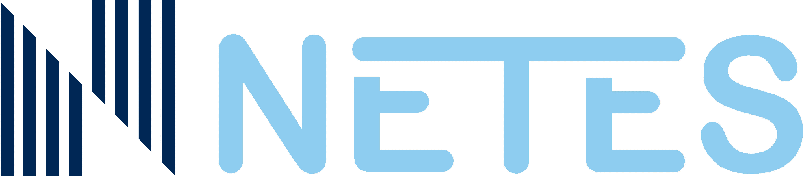 Firma Unvanı:Firma Unvanı:Firma Unvanı:Firma Unvanı:Firma Unvanı:Firma Unvanı:Firma Unvanı:Fatura Adresi:Fatura Adresi:Fatura Adresi:Fatura Adresi:Fatura Adresi:Fatura Adresi:Fatura Adresi:Sevk Adresi:Sevk Adresi:Sevk Adresi:Sevk Adresi:Sevk Adresi:Sevk Adresi:Sevk Adresi:Vergi Dairesi:Vergi Dairesi:Vergi Dairesi:Vergi Dairesi:Vergi Dairesi:Vergi No:Vergi No:Telefon:Telefon:Telefon:Telefon:Telefon:Faks:Faks:Adı Soyadı :Adı Soyadı :Adı Soyadı :Adı Soyadı :Adı Soyadı :Adı Soyadı :Adı Soyadı :E-Mail:E-Mail:E-Mail:E-Mail:E-Mail:E-Mail:E-Mail:Gönderilen Cihaz BilgileriGönderilen Cihaz BilgileriGönderilen Cihaz BilgileriGönderilen Cihaz BilgileriGönderilen Cihaz BilgileriGönderilen Cihaz BilgileriGönderilen Cihaz Bilgileri1.CihazMarkaModelSeri NoSeri NoSeri NoTeslim Edilen Aksesuarlar1.CihazArıza Açıklaması2.CihazMarkaModelSeri NoSeri NoSeri NoTeslim Edilen Aksesuarlar2.CihazArıza Açıklaması3. CihazMarkaModelSeri NoSeri NoSeri NoTeslim Edilen Aksesuarlar3. CihazArıza AçıklamasıTARİH :TARİH :TARİH :TARİH :İMZA :İMZA :İMZA :TAMİR ŞARTLARI1 - Teknik Servisimiz, yalnızca satışı firmamız tarafından yapılmış cihazlara hizmet vermektedir.2 - Servis işlemi sırasında cihazın içerisinde bulunan kayıtlı datalar silinebilir. Son kullanıcı cihazı tarafımıza göndermeden .    mutlaka yedeklemesini yapmalıdır.3 - Garanti kapsamı dışındaki cihazların servis hizmeti prosedürü, araştırma ücreti onayı sonrası başlatılır.4 - Kargo ve nakliye sırasında hasar gören cihazlardan firmamız sorumlu değildir.5 - Servis işlemi tamamlanan cihazların teslimi ödeme sonrası yapılır.6 - Hafta içi çalışma saatlerimiz  08.30-12.00 ve 13:00-18.00 arasıdır. Ziyaretlerinizi bu saatler arasında planlamanızı rica .     ederiz.7 - Cihazlarınız ile ilgili tüm sorularınız için servistakip@netes.com.tr e-mail adresinden  bizimle iletişime geçebilirsiniz.TAMİR ŞARTLARI1 - Teknik Servisimiz, yalnızca satışı firmamız tarafından yapılmış cihazlara hizmet vermektedir.2 - Servis işlemi sırasında cihazın içerisinde bulunan kayıtlı datalar silinebilir. Son kullanıcı cihazı tarafımıza göndermeden .    mutlaka yedeklemesini yapmalıdır.3 - Garanti kapsamı dışındaki cihazların servis hizmeti prosedürü, araştırma ücreti onayı sonrası başlatılır.4 - Kargo ve nakliye sırasında hasar gören cihazlardan firmamız sorumlu değildir.5 - Servis işlemi tamamlanan cihazların teslimi ödeme sonrası yapılır.6 - Hafta içi çalışma saatlerimiz  08.30-12.00 ve 13:00-18.00 arasıdır. Ziyaretlerinizi bu saatler arasında planlamanızı rica .     ederiz.7 - Cihazlarınız ile ilgili tüm sorularınız için servistakip@netes.com.tr e-mail adresinden  bizimle iletişime geçebilirsiniz.TAMİR ŞARTLARI1 - Teknik Servisimiz, yalnızca satışı firmamız tarafından yapılmış cihazlara hizmet vermektedir.2 - Servis işlemi sırasında cihazın içerisinde bulunan kayıtlı datalar silinebilir. Son kullanıcı cihazı tarafımıza göndermeden .    mutlaka yedeklemesini yapmalıdır.3 - Garanti kapsamı dışındaki cihazların servis hizmeti prosedürü, araştırma ücreti onayı sonrası başlatılır.4 - Kargo ve nakliye sırasında hasar gören cihazlardan firmamız sorumlu değildir.5 - Servis işlemi tamamlanan cihazların teslimi ödeme sonrası yapılır.6 - Hafta içi çalışma saatlerimiz  08.30-12.00 ve 13:00-18.00 arasıdır. Ziyaretlerinizi bu saatler arasında planlamanızı rica .     ederiz.7 - Cihazlarınız ile ilgili tüm sorularınız için servistakip@netes.com.tr e-mail adresinden  bizimle iletişime geçebilirsiniz.TAMİR ŞARTLARI1 - Teknik Servisimiz, yalnızca satışı firmamız tarafından yapılmış cihazlara hizmet vermektedir.2 - Servis işlemi sırasında cihazın içerisinde bulunan kayıtlı datalar silinebilir. Son kullanıcı cihazı tarafımıza göndermeden .    mutlaka yedeklemesini yapmalıdır.3 - Garanti kapsamı dışındaki cihazların servis hizmeti prosedürü, araştırma ücreti onayı sonrası başlatılır.4 - Kargo ve nakliye sırasında hasar gören cihazlardan firmamız sorumlu değildir.5 - Servis işlemi tamamlanan cihazların teslimi ödeme sonrası yapılır.6 - Hafta içi çalışma saatlerimiz  08.30-12.00 ve 13:00-18.00 arasıdır. Ziyaretlerinizi bu saatler arasında planlamanızı rica .     ederiz.7 - Cihazlarınız ile ilgili tüm sorularınız için servistakip@netes.com.tr e-mail adresinden  bizimle iletişime geçebilirsiniz.TAMİR ŞARTLARI1 - Teknik Servisimiz, yalnızca satışı firmamız tarafından yapılmış cihazlara hizmet vermektedir.2 - Servis işlemi sırasında cihazın içerisinde bulunan kayıtlı datalar silinebilir. Son kullanıcı cihazı tarafımıza göndermeden .    mutlaka yedeklemesini yapmalıdır.3 - Garanti kapsamı dışındaki cihazların servis hizmeti prosedürü, araştırma ücreti onayı sonrası başlatılır.4 - Kargo ve nakliye sırasında hasar gören cihazlardan firmamız sorumlu değildir.5 - Servis işlemi tamamlanan cihazların teslimi ödeme sonrası yapılır.6 - Hafta içi çalışma saatlerimiz  08.30-12.00 ve 13:00-18.00 arasıdır. Ziyaretlerinizi bu saatler arasında planlamanızı rica .     ederiz.7 - Cihazlarınız ile ilgili tüm sorularınız için servistakip@netes.com.tr e-mail adresinden  bizimle iletişime geçebilirsiniz.TAMİR ŞARTLARI1 - Teknik Servisimiz, yalnızca satışı firmamız tarafından yapılmış cihazlara hizmet vermektedir.2 - Servis işlemi sırasında cihazın içerisinde bulunan kayıtlı datalar silinebilir. Son kullanıcı cihazı tarafımıza göndermeden .    mutlaka yedeklemesini yapmalıdır.3 - Garanti kapsamı dışındaki cihazların servis hizmeti prosedürü, araştırma ücreti onayı sonrası başlatılır.4 - Kargo ve nakliye sırasında hasar gören cihazlardan firmamız sorumlu değildir.5 - Servis işlemi tamamlanan cihazların teslimi ödeme sonrası yapılır.6 - Hafta içi çalışma saatlerimiz  08.30-12.00 ve 13:00-18.00 arasıdır. Ziyaretlerinizi bu saatler arasında planlamanızı rica .     ederiz.7 - Cihazlarınız ile ilgili tüm sorularınız için servistakip@netes.com.tr e-mail adresinden  bizimle iletişime geçebilirsiniz.TAMİR ŞARTLARI1 - Teknik Servisimiz, yalnızca satışı firmamız tarafından yapılmış cihazlara hizmet vermektedir.2 - Servis işlemi sırasında cihazın içerisinde bulunan kayıtlı datalar silinebilir. Son kullanıcı cihazı tarafımıza göndermeden .    mutlaka yedeklemesini yapmalıdır.3 - Garanti kapsamı dışındaki cihazların servis hizmeti prosedürü, araştırma ücreti onayı sonrası başlatılır.4 - Kargo ve nakliye sırasında hasar gören cihazlardan firmamız sorumlu değildir.5 - Servis işlemi tamamlanan cihazların teslimi ödeme sonrası yapılır.6 - Hafta içi çalışma saatlerimiz  08.30-12.00 ve 13:00-18.00 arasıdır. Ziyaretlerinizi bu saatler arasında planlamanızı rica .     ederiz.7 - Cihazlarınız ile ilgili tüm sorularınız için servistakip@netes.com.tr e-mail adresinden  bizimle iletişime geçebilirsiniz.